Сумська міська радаВиконавчий комітетРІШЕННЯРозглянувши заяви громадян та надані документи, відповідно до         статей 31, 32, 202, 224 Цивільного кодексу України, статті 177 Сімейного кодексу України, статей 17, 18 Закону України «Про охорону дитинства», пунктів 66, 67 Порядку провадження органами опіки та піклування діяльності, пов’язаної із захистом прав дитини, затвердженого постановою Кабінету Міністрів України від 24.09.2008 № 866 «Питання діяльності органів опіки та піклування, пов’язаної із захистом прав дитини», керуючись підпунктом 4 пункту «б» частини першої статті 34, частиною першою статті 52 Закону України «Про місцеве самоврядування в Україні», враховуючи рішення комісії з питань захисту прав дитини від 12.11.2020, протокол № 16, виконавчий комітет Сумської міської радиВИРІШИВ:Дозволити вчинити правочин:ОСОБА 1 від імені малолітнього ОСОБА 2, ДАТА 1 року народження, на отримання компенсації за належне йому для отримання житлове приміщення як члену сім’ї військовослужбовця. Правочин вчиняється за згодою матері дитини – ОСОБА 3. 2.   ОСОБА 4 від імені малолітнього ОСОБА 5, ДАТА 2 року народження, на отримання компенсації за належне йому для отримання житлове приміщення як члену сім’ї військовослужбовця. Правочин вчиняється за згодою матері дитини – ОСОБА 6.3. ОСОБА 7 від імені малолітньої ОСОБА 8, ДАТА 3 року народження, на отримання компенсації за належне їй для отримання житлове приміщення як члену сім’ї військовослужбовця. Правочин вчиняється за згодою матері дитини – ОСОБА 9.Міський голова			              	                                     О.М. ЛисенкоПодопригора 701-915Надіслати: Подопригорі В.В. - 3 екз.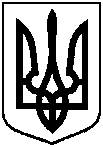  від 12.11.2020 № 544      